Информационная безопасность 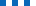 Информационная безопасность Информационная безопасностьЛокальные нормативные акты в сфере обеспечения информационной безопасности обучающихсяПолитика Муниципального бюджетного общеобразовательного учреждения "Гимназия №38" в отношении обработки персональных данных смотретьСведения о реализуемых требованиях к защите персональных данных в Муниципальном бюджетном общеобразовательном учреждении "Гимназия №38" смотреть (pdf, 189 Кб)Положение об официальном сайте муниципального бюджетного образовательного учреждения "Гимназия №38" смотретьПоложение о ведении электронного журнала смотретьПоложение об ограничении доступа обучающихся к видам информации, распространяемой посредством сети "Интернет". причиняющей вред здоровью и (или) развитию детей, а также не соответствующей задачам образования в МБОУ "Гимназия №38" и Классификатор видов информации, запрещенной к распространению посредством сети "Интернет", причиняющей вред здоровью и (или) развитию детей, а также не соответствующей задачам образования смотреть (pdf, 284 Кб)Порядок проведения проверки эффективности использования системы контентной фильтрации в МБОУ "Гимназия №38" смотреть (pdf, 317 Кб)Правила использования средств мобильной связи в здании и на территории МБОУ "Гимназия №38" смотретьПриказ директора МБОУ "Гимназия №38" от 01.09.2020 №301-п "О порядке соблюдения Правил использования средств мобильной связи в здании и на территории МБОУ "Гимназия №38" смотреть (pdf, 566 Кб)Приказ №518-п от 01.12.2021 "О мерах по обеспечению информационной безопасности детей при использовании ресурсов сети "Интернет" смотреть (pdf, 1,45 Мб)План мероприятий по обеспечению информационной безопасности обучающихся в МБОУ "Гимназия №38" на 2021-2022 учебный год смотреть (pdf, 1617 Кб)Нормативное регулированиеФедеральный закон от 29.12.2010 г. № 436-ФЗ «О защите детей от информации, причиняющей вред их здоровью и развитию» (в редакции Федерального закона от 01.05.2019 №93-ФЗ "О внесении изменений в Федеральный закон "О защите детей от информации, причиняющей вред их здоровью и развитию" и отдельные законодательные акты Российской Федерации" смотретьТрудовой кодекс РФ определяет общие требования по обработке и защите персональных данных работника, устанавливает сроки хранения таких данных и процедуру их использования. В случаях нарушения норм, регулирующих получение, обработку и защиту персональных данных работника, виновные лица привлекаются к дисциплинарной, материальной, административной, гражданско-правовой и уголовной ответственности. Трудовой кодекс РФ определяет норму об ответственности за разглашение отдельных видов тайн и персональных данных смотретьКодекс Российской Федерации об административных правонарушениях  в главе 13 определяет административную ответственность за правонарушения в области связи и информации смотретьПравила подключения общеобразовательных учреждений к единой системе контент-фильтрации доступа к сети Интернет, реализованной Министерством образования и науки Российской Федерации (утв. Министерством образования и науки РФ от 11 мая 2011 г. N АФ-12/07вн) смотретьФедеральный закон от 24.07.1998 №124-ФЗ «Об основных гарантиях прав ребенка в Российской Федерации» (в редакции Федерального закона от 16.10.2019 №336-ФЗ «О внесении изменений в отдельные законодательные акты Российской Федерации в части совершенствования государственного регулирования организации отдыха и оздоровления детей») смотретьФедеральный закон от 27 июля 2006 г. № 149-ФЗ «Об информации, информационных технологиях и о защите информации»  фиксирует базовые нормы для всей системы информационного законодательства, в т.ч. правового обеспечения информационной безопасности смотретьПисьмо Минобразования РФ от 13.08.2002 N 01-51-088ин "Об организации использования информационных и коммуникационных ресурсов в общеобразовательных учреждениях" смотретьПисьмо Министерства образования и науки РФ от 10 ноября 2006 г. "О реализации контентной фильтрации доступа образовательных учреждений, подключаемых к сети Интернет в рамках приоритетного национального проекта "Образование""смотретьПисьмо Министерства образования и науки РФ от 28 сентября 2011 г. № АП-1057/07 "О Правилах подключения общеобразовательных учреждений к единой системе контент-фильтрации доступа к сети Интернет" смотретьДоктрина информационной безопасности Российской Федерации http://kremlin.ru/acts/bank/41460 представляет собой систему официальных взглядов на обеспечение национальной безопасности Российской Федерации в информационной сфере смотретьПисьмо Минобрнауки России от 14.05.2018 №08-1184 "О направлении информации" (вместе с "Методическими рекомендациями о размещении на информационных стендах, официальных интернет-сайтах и других информационных ресурсах общеобразовательных организаций и органов, осуществляющих управление в сфере образования, информации о безопасном поведении и использовании сети "Интернет") смотретьФедеральная программа МТС "Дети в Интернете" смотретьБезопасный Интернет для детей: законодательство, советы, мнения, международный опыт смотретьБезопасность детей в Интернете смотретьПедагогическим работникамПособие для учителей средней школы «Интернет: возможности, компетенции, безопасность». Подготовлено специалистами Фонда Развития Интернета, ФГАУ «Федеральный институт развития образования» Министерства образования и науки Российской Федерации и факультет психологии МГУ имени М.В. Ломоносова. Программа рекомендована к использованию Министерством образования и науки Российской Федерации (Письмо Минобрнауки России от 25 декабря 2013 г. № НТ-1338/08). Содержание программы направлено на обучение учащихся полезному и безопасному использованию сети Интернет и социальных сетей, обучению критической оценке онлайн контента и навыкам сетевой коммуникации. Авторами программы разработано методическое пособие для преподавателей и практикумы для проведения уроков, а также запущен интернет-ресурс «Разбираем Интернет» . На этом сайте в игровой форме представлены мультимедийные средства обучения для детей и подростков. Материалы бесплатны и доступны для скачивания подробнееИнтернет-игра для младших школьников «Прогулка через Дикий Интернет Лес», посвященная вопросам обеспечения безопасности в сети Интернет перейти.Интернет-ресурсы для педагогических работников:Фонд развития Интернет перейтиЛига безопасного Интернета перейтиЦентр безопасного Интернета в России перейти Сайт проекта Ростелеком «Классный Интернет» перейти  (Библиотека с материалами, памятками, рекомендациями по возрастам)Центр безопасности Мicrosoft  перейтиИнформация о мероприятиях, проектах и программах, направленных на повышение информационной грамотности педагогических работников:Мероприятия Лиги безопасного интернета смотреть. Лига безопасного интернета — крупнейшая и наиболее авторитетная в России организация, созданная для противодействия распространению опасного контента во всемирной сети. Лига безопасного интернета была учреждена в 2011 году при поддержке Минкомсвязи РФ, МВД РФ, Комитета Госдумы РФ по вопросам семьи женщин и детей.Проекты и конкурсы Фонда развития Интернета смотреть . Фонд основан в 2000 году. Проекты, реализуемые Фондом, направлены на содействие развитию Интернета, как безопасного пространства для детей и подростков, на формирование способности и готовности представителей разных поколений в полной мере использовать все возможности современных цифровых технологийМеждународный проект «Сетевичок» смотреть. Проект представляет собой группу онлайн-мероприятий:Международный квест по цифровой грамотности «Сетевичок», ориентированный на детей и подростков;Национальная премия за заслуги компаний и организаций в сфере информационного контента для детей, подростков и молодежи «Премия Сетевичок»;Всероссийское исследование детей и подростков «Образ жизни российских подростков в сети»;Конференция по формированию детского информационного пространства «Сетевичок».Фонд развития Интерент ФГАУ «Федеральный институт развития образования» Министерства  образования и науки РФ Факультет психологии МГУ имени М. В. Ломоносова "Интернет: возможности, компетенции , безопасность", Методическое пособие для работников системы общего образования Солдатова Г., Зотова Е., Лебешева М., Шляпников В. практика, лекцииЗдоровье и безопасности детей в мире компьютерных технологий и интернет, учебно-методический комплект (Москва, Солон-пресс) 2010 смотретьМетодические и справочные материалы для реализации комплексных мер по внедрению и использованию программно-технических средств, обеспечивающих исключение доступа обучающихся образовательных учреждений к ресурсам сети Интернет, содержащим информацию, не совместимую с задачами образования и воспитания. — М.: ООО «МегаВерсия», 2006 смотретьОбучающимсяИнструкция для обучающихся МБОУ "Гимназия №38" по обеспечению информационной безопасности при использовании сети Интернет смотреть (pdf, 1348 Кб)Как защититься от компьютерных вирусов смотреть                                                       Как безопасно пользоваться сетью WI-FI смотретьКак безопасно общаться в социальных сетях  смотретьКак безопасно расплачиваться электронными деньгами смотретьКак безопасно пользоваться электронной почтой смотретьКак безопасно пользоваться смартфоном, планшетом смотретьКак безопасно играть Online смотретьКак защититься от фишинга смотретьКак защищать цифровую репутацию смотретьЧто такое авторское право смотретьИнформационная памятка для обучающихся побезопасному использованию интернет-ресурсов смотретьПамятка для обучающихся по информационной безопасности детей смотретьПособие по медиаинформационной грамотности (смотреть) содержит следующие разделы:Социальные сетиНовостная грамотностьПочтовые сервисыОблачные хранилищаЭлектронные финансыРодительский контрольDigital-экологияРодителям (законным представителям обучающихся)Письмо Министерства образования и науки РФ от 25 декабря 2013 года № НТ-1338/08 смотретьКак обеспечить информационную безопасность ребенка смотретьКак защитить от вредной информации ребенка в возрасте 7-8 лет смотретьКак защитить от вредной информации ребенка в возрасте 9-12 лет смотретьКак защитить от вредной информации ребенка в возрасте 13-17 лет смотретьИнтернет-контроль. Сайт для умных родителей смотретьПамятка родителям "Безопасный интернет" смотретьПособие по медиаинформационной грамотности смотреть Детские безопасные сайтыДетский сайт Президента России перейтиЦентр безопасного интернета в России перейти. Сайт посвящен проблеме безопасной, корректной и комфортной работы в сети ИнтернетЛиния помощи "Дети онлайн" Бесплатная всероссийская служба телефонного и онлайн консультирования для детей и взрослых по проблемам безопасного использования интернета и мобильной связи. На Линии помощи профессиональную психологическую и информационную поддержку оказывают психологи факультета психологии МГУ имени М.В.Ломоносова и Фонда Развития Интернета.